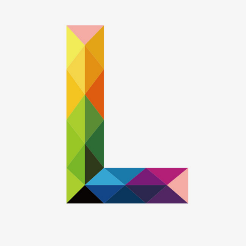 Nombre de la empresa(Descripción de la empresa)(Dirección, teléfono y correo electrónico)Trabajo: (Nombre y descripción del trabajo al que pertenece la orden, a quién va dirigida y con qué propósito)No. de Orden de Trabajo0001DepartamentoDepartamentoFecha(Nombre del departamento que emite la Orden de Trabajo)(Nombre del departamento que emite la Orden de Trabajo)(DD/MM/AAAA)Responsable Correo electrónicoTeléfono(Nombre y puesto de quién emite la Orden de Trabajo)(Correo electrónico)(Teléfono y extensión)CantidadDescripción de actividadesImporte UnitarioImporte Total(Unidades)(Características de cada una de las actividades a realizar para llevar a cabo el trabajo)$0.00$0.00Subtotal $0.00I.V.A.$0.00Total$0.00